  Contessa 26 National Championship 2021  NOTICE 1Change to Sailing Instructions1	RulesAdd1.5	IRC Rule 21.3.6 does not apply.  A whisker pole (eg a spinnaker pole) to set a headsail to windward may be used without IRC declaration.Reason – this change is permitted by IRC and may be used when Flag W is displayed (see below) or at any other time.3 	Communication with competitors3.2	Replace with:‘There will be a briefing for competitors at 1100 on Wednesday 7th July outside the Haven Bar Restaurant at Lymington Yacht Haven – upstairs on the balcony if there’s space (opens at 0900), downstairs in the car park if there isn’t!6	Schedule of races6.1	Replace table with:6.4	Delete ‘On Thursday 8th July no warning signal will be made after 1350’ and replace with ‘On Thursday 8th July no warning signal will be made after 1500’.Reasons – wind conditions on Wednesday are forecast to be challenging, but OK on Thursday.  Wind against tide conditions, building towards Springs, exist on Wednesday until early afternoon.  These changes give the Race Committee increased opportunity to achieve the planned programme.19	Safety regulationsAdd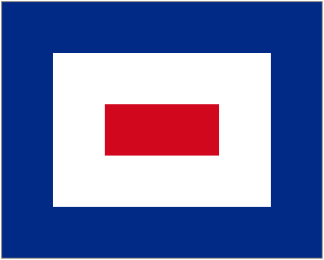 19.2	At the Race Officer’s discretion, after considering wind speed and sea state, Flag W may be displayed at or before the warning signal.  This means that spinnakers shall not be used in the next race.  Handicaps will not be adjusted for races occurring when Flag W has been displayed.Reason – this provision may allow racing to take place with increased safety in strong wind conditions.  The display of Flag W is at the Race Officer’s discretion but is unlikely to be displayed when wind speeds (including gusts) are below 20 knots although sea state may also influence this decision. _/) _/) _/) _/) _/) _/) _/)Race dayNumber of races scheduled each dayNumber of races scheduled each dayTime of first warning signalTime of first warning signalClass 1 & 2Class 3Class 1 & 2Class 3Wednesday 7th July2112551305Thursday 8th July3110551105